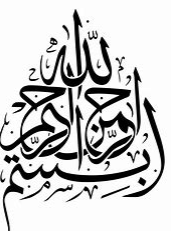 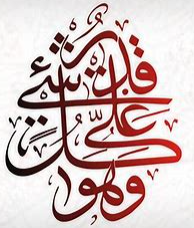 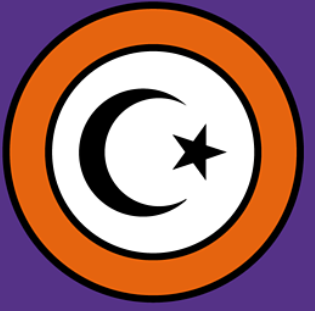 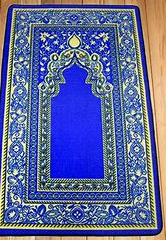 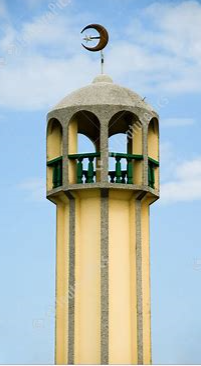 Unit: Who is a Muslim and what do they believe?Year 2      Strand: Believing